Lesson 3AnglesRay—a part of a line that starts at an endpoint and extends infinitely 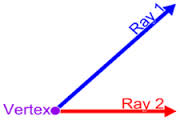 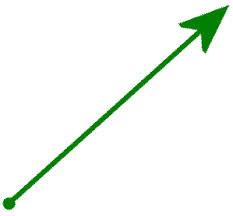 Opposite ray—two rays with a common endpoint that form a lineAngle—a figure formed with two rays with a common endpointVertex—a common endpoint of an angleSides—rays that are the sides of an angle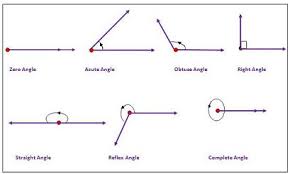 Protractor—a tool used to measure anglesAcute angle—an angle that is larger than 0 but less than 90 degrees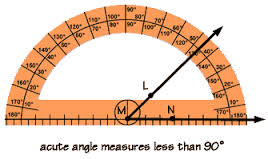 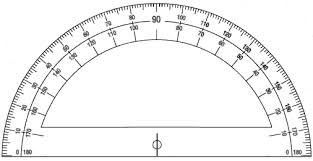 Obtuse angle—an angle that is larger than 90 but less than 180 degrees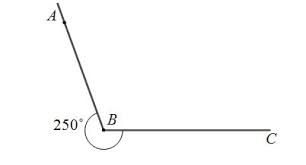 Right angle—this angle measures 90 degrees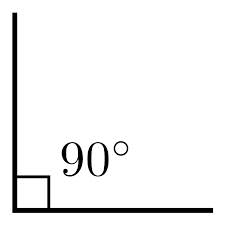 Straight angle—this angle measures 180 degrees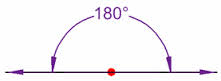 Bisect—to divide a figure into two congruent parts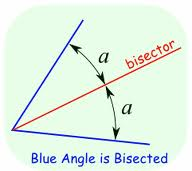 Angle bisector—a ray that divides the angle into two congruent anglesCongruent angles—they have the same measure and are the same size.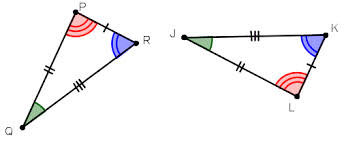 Arc marks—these are used to show congruent angles, which have the same measureNaming Rays and Angles--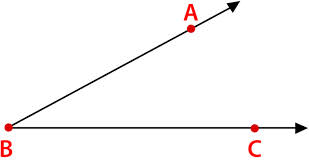 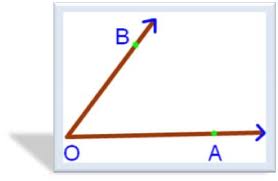 Measuring angles—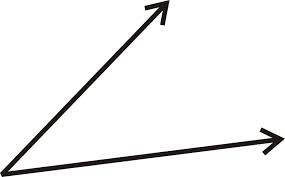 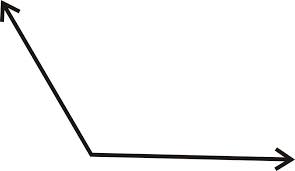 Adding angles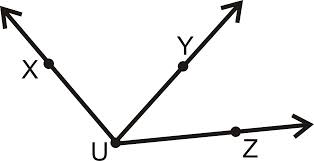 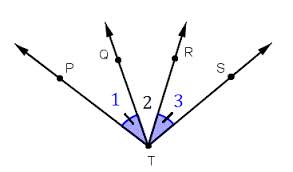 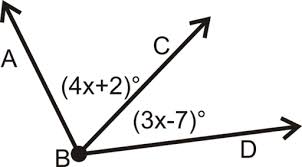 